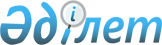 О внесении изменения в приказ и.о. Министра юстиции Республики Казахстан от 22 апреля 2010 года № 131 "О некоторых вопросах авторского права и смежных прав"
					
			Утративший силу
			
			
		
					Приказ Министра юстиции Республики Казахстан от 19 января 2012 года № 15. Зарегистрирован в Министерстве юстиции Республики Казахстан 14 февраля 2012 года № 7421. Утратил силу приказом и.о. Министра юстиции Республики Казахстан от 25 августа 2018 года № 1302.
      Сноска. Утратил силу приказом и.о. Министра юстиции РК от 25.08.2018 № 1302 (вводится в действие по истечении десяти календарных дней после дня его первого официального опубликования).
      В соответствии с подпунктом 3) пункта 2 статьи 7 Закона Республики Казахстан от 18 марта 2002 года "Об органах юстиции" и в целях приведения в соответствие с Законом Республики Казахстан от 10 июня 1996 года "Об авторском праве и смежных правах", ПРИКАЗЫВАЮ:
      1. Внести в приказ и.о. Министра юстиции Республики Казахстан от 22 апреля 2010 года № 131 "О некоторых вопросах авторского права и смежных прав" (зарегистрированный в Реестре государственной регистрации нормативных правовых актов под № 6254, опубликованный в собрании актов центральных исполнительных и иных центральных государственных органов Республики Казахстан № 14, 2010 года (дата выхода тиража 26.08.2010 г.)) следующее изменение:
      подпункт 1) пункта 1 исключить.
      2. Комитету по правам интеллектуальной собственности Министерства юстиции Республики Казахстан в установленном законодательством порядке обеспечить государственную регистрацию настоящего приказа и его официальное опубликование.
      3. Настоящий приказ вводится в действие по истечении десяти календарных дней после дня его первого официального опубликования.
					© 2012. РГП на ПХВ «Институт законодательства и правовой информации Республики Казахстан» Министерства юстиции Республики Казахстан
				
Министр
P. Тусупбеков